When People Listen to Music, Radio Still RulesEdison Research conducted a study of more than 8,500 Americans ages 13 and over to determine where their time spent listening to music is spent. It found that 44  percent of listening time was via AM/FM radio, by far the largest share. Streaming, including digital radio and music services, was third at 17 percent.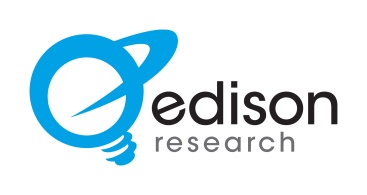 MediaLife 11.1.16http://www.medialifemagazine.com/music-radio-still-rules/